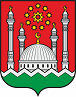 АДМИНИСТРАЦИЯ ШАЛИНСКОГО МУНИЦИПАЛЬНОГО РАЙОНА ЧЕЧЕНСКОЙ РЕСПУБЛИКИ(АДМИНИСТРАЦИЯ ШАЛИНСКОГО МУНИЦИПАЛЬНОГО РАЙОНА)НОХЧИЙН РЕСПУБЛИКАНШЕЛАН МУНИЦИПАЛЬНИ КIОШТАН АДМИНИСТРАЦИ(ШЕЛАН МУНИЦИПАЛЬНИ КIОШТАН АДМИНИСТРАЦИ)РАСПОРЯЖЕНИЕг. ШалиОб утверждении Положенияоб отделе социального развитияадминистрации Шалинскогомуниципального районаЧеченской Республики В соответствии с частью 6 статьи 43 Федерального закона                         от 6 октября 2003 года № 131-ФЗ «Об общих принципах организации местного самоуправления в Российской Федерации», а также в связи с изменениями в структуре администрации Шалинского муниципального района Чеченского Республики, руководствуясь Уставом Шалинского муниципального района Чеченской Республики:1. Утвердить Положение об отделе социального развития администрации Шалинского муниципального района Чеченской Республики согласно приложению к настоящему распоряжению.2. Настоящее распоряжение вступает в силу со дня его подписания и подлежит опубликованию на официальном сайте администрации Шалинского муниципального района Чеченской Республики в информационно-телекоммуникационной сети «Интернет».4. Контроль за исполнением настоящего распоряжения возложить на заместителя главы администрации З.Г. ГайрбековуГлава администрации                                                              Т-А.В. ИбрагимовПроект вносит: начальник отдела социального развитияШалинского муниципального района                                       Л.Ш. МагомадоваПроект визирует:                                                                              заместитель главы администрации Шалинского муниципального района                                          З.Г. Гайрбекова Согласовано: начальник отдела правового обеспечения	             Шалинского муниципального района                                               И.А. Гакаев№